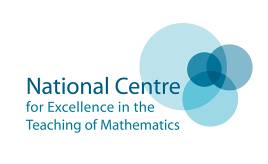 KS3 Progression Map: Geometry and MeasuresThis progression map expands upon the statements of subject content in the DfE document Mathematics programmes of study: Key Stage 3 published September 2013. Suggested allocation of material to Years 7, 8 and 9 is given as starting points for writing schemes of work, but the implicit chronology is not intended to be prescriptive or restrictive; indeed, the programme of study is explicit that “Decisions about progression should be based on the security of pupils’ understanding and their readiness to progress to the next stage. Pupils who grasp concepts rapidly should be challenged through being offered rich and sophisticated problems before any acceleration through new content in preparation for key stage 4. Those who are not sufficiently fluent should consolidate their understanding, including through additional practice, before moving on”. The NCETM fully endorses these principles, and will be developing further this progression map to help teachers achieve them. Furthermore, although the map is organised by content, this is only for ease of reference and use. In the classroom, links between topics on the map, and between different maps, should be looked for and explored at every opportunity, so that “by the end of Key Stage 3, pupils … know, apply and understand the matters, skills and processes specified”. Throughout Y7-9 pupils should have regular and opportunity and developmental feedback that helps them to develop fluency, toconsolidate their numerical and mathematical capability from Key Stage 2 and extend their understanding of the number system and place value to include decimals, fractions, powers and rootsselect and use appropriate calculation strategies to solve increasingly complex problemsmove freely between different numerical, algebraic, graphical and diagrammatic representations [for example, equivalent fractions, fractions and decimals, and equations and graphs]use language and properties precisely to analyse numbers, algebraic expressions, 2-D and 3-D shapes, probability and statistics;to reason mathematically, toextend their understanding of the number system; make connections between number relationships, and their algebraic and graphical representationsextend and formalise their knowledge of ratio and proportion in working with measures and geometry, and in formulating proportional relations algebraicallymake and test conjectures about patterns and relationships; look for proofs or counter-examplesbegin to reason deductively in geometry, number and algebra, including using geometrical constructionsinterpret when the structure of a numerical problem requires additive, multiplicative or proportional reasoningexplore what can and cannot be inferred in statistical and probabilistic settings, and begin to express their arguments formally;and to solve problems, todevelop their mathematical knowledge, in part through solving problems and evaluating the outcomes, including multi-step problemsdevelop their use of formal mathematical knowledge to interpret and solve problems, including in financial mathematicsbegin to model situations mathematically and express the results using a range of formal mathematical representationsselect appropriate concepts, methods and techniques to apply to unfamiliar and non-routine problems.The NCETM will be developing further resources to support the development and embedding of these skills.Year 7Year 8Year 9Measuring and calculatingMeasuring and calculatingMeasuring and calculatingdraw and measure line segments and angles in geometric figures; calculate lengths represented by line segments in scale drawings given scale factors as ratios in the form 1 : n, and understand that the lengths are approximate draw and measure line segments and angles in geometric figures; calculate lengths represented by line segments in scale drawings given scale factors as ratios in any form, and understand implications of the accuracy of the measurements for the accuracy of the calculated lengths draw and measure line segments and angles in geometric figures, including interpreting scale drawingsderive and apply formulae to undertake calculations and solve problems involving perimeter and area of rectanglesderive and apply formulae to undertake calculations and solve problems involving: perimeter and area of triangles, parallelograms, trapezia, volume of cuboids (including cubes) and other prisms (including cylinders)undertake calculations and solve problems involving: perimeters of 2-D shapes (including circles), areas of circles and composite shapesuse Pythagoras’ Theorem and trigonometric ratios in similar triangles to solve problems involving right-angled trianglesDrawing and constructingDrawing and constructingDrawing and constructingdescribe, sketch and draw: points, lines, parallel lines, perpendicular lines, right angles, regular polygons, and other polygons that are reflectively and rotationally symmetric; use conventional terms and notations, such as using ‘dashes’ to indicate equal lengths and (multiple) arrows to indicate parallel linesdescribe, sketch and draw: points, lines, parallel lines, perpendicular lines, right angles, regular polygons, and other polygons that are reflectively and rotationally symmetric; use conventional terms and notations, such as complementary to describe angles with a sum of 90˚ and supplementary to describe angles with a sum of 180˚describe, sketch and draw: points, lines, parallel lines, perpendicular lines, right angles, regular polygons, and other polygons that are reflectively and rotationally symmetric; use conventional terms and notations, such as definition, derived property and conventionderive and use the standard ruler and compass constructions (perpendicular bisector of a line segment, constructing a perpendicular to a given line from/at a given point, bisecting a given angle); recognise and use the perpendicular distance from a point to a line as the shortest distance to the lineuse construction methods to: investigate what happens (for example to the angle bisectors, or perpendicular bisectors of sides, of triangles) in changing situations; explore derived shapes, such as circumcircles and inscribed circles of triangles, and other polygons (where possible)use the standard conventions for labelling the sides and angles of triangle ABCknow and use the criteria for congruence of trianglesProperties and relationshipsProperties and relationshipsProperties and relationshipsderive and illustrate properties [for example, equal lengths and angles] of triangles, quadrilaterals, and other plane figures using appropriate language and technologiesclassify quadrilaterals by their geometric properties, and provide convincing arguments to support classification decisionsderive and illustrate properties of circlesapply translations, rotations and reflections to given figures, and identify examples of translations, rotations and reflections (for example, be able to pick out from a group of shapes those that are translations, rotations or reflections of a given shape)know that translations, rotations and reflections map shapes onto congruent shapes; understand that the relation ‘is congruent to’ implies that there exists a translation, rotation or reflection that takes one shape to anotheridentify properties of, and describe the results of, translations, rotations and reflections applied to given figures; know that any reasoning using these transformations could be replaced by reasoning using congruence criteria, and be familiar with some examplesconstruct similar shapes by enlargement, with and without coordinate gridsidentify and construct congruent triangles, with and without coordinate gridsapply the properties of angles at a point, angles at a point on a straight line, vertically opposite anglesunderstand and use the relationship between parallel lines and alternate and corresponding anglesderive and use the sum of angles in a triangleuse the sum of angles in a triangle to deduce the angle sum in any polygon, and to derive properties of regular polygonsapply angle facts, triangle congruence, similarity and properties of quadrilaterals to derive results about angles and sides, including Pythagoras’ Theorem, and use known results to obtain simple proofsuse the properties of faces, surfaces, edges and vertices of cubes, cuboids, prisms and cylinders to solve problems in 3-Duse the properties of faces, surfaces, edges and vertices of cubes, cuboids, prisms, cylinders, pyramids, cones and spheres to solve problems in 3-Dinterpret mathematical relationships both algebraically and geometricallyinterpret mathematical relationships both algebraically and geometricallyinterpret mathematical relationships both algebraically and geometrically